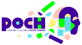 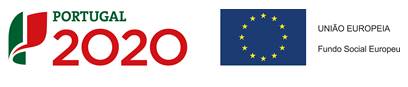 1- Objeto de AvaliaçãoO trabalho tem como referência os conteúdos programáticos do módulo 1 – “A Poesia Lírica Trovadoresca”. Este trabalho pretende avaliar o uso da Língua Portuguesa com apropriação das regras do sistema e do seu funcionamento, isto é, avaliar a capacidade de produção de texto usando as competências discursivas e estratégicas. O aluno deverá ainda ser capaz de expressar uma opinião crítica e fundamentada no âmbito das temáticas abordadas e utilizar vocabulário específico.2- ObjetivosO aluno deve ser capaz de: - Expressar-se por escrito em língua portuguesa;- Interpretar textos;-Redigir um texto devidamente estruturado que reflita uma planificação, -Utilizar vocabulário específico;- Expressar uma opinião pessoal, crítica e fundamentada relativa ao tema proposto.3- Características da ProvaTrabalho escrito original em língua Portuguesa, entregue em suporte de papel ou digital (Word, PowerPoint, PDF, etc.)O trabalho deverá estar devidamente identificado.O trabalho apresentado deverá obedecer ao tema e subtemas propostos.4- Estrutura do TrabalhoO trabalho escrito pode ser realizado em suporte de papel ou em apresentação multimédia com um mínimo de 7 páginas e  um máximo de 10 páginas ou slides. Pode conter imagens e textos que devem ser originais e expressar também a opinião do aluno relativamente ao tema que está a abordar. 5- ConteúdosSubtemas que devem ser abordados no trabalho: (1) O contexto histórico-literário da lírica trovadoresca; (2) As temáticas e a estrutura das várias  cantigas (de amigo; de amor; de escárnio e de maldizer), devendo apresentar um exemplo de cada cantiga.6- Material a utilizar-Suporte papel ou multimédia que deve ser sempre entregue ou imprimido para poder ser corrigido e avaliado    pelo júri; -Não é permitido o uso de lápis, nem de caneta corretora. 7- Critérios Gerais de Classificação do TrabalhoAs classificações a atribuir ao trabalho escrito resultam da aplicação dos critérios gerais e específicos de classificação da disciplina. 8- Prazo de entrega do Trabalho(O aluno deverá entregar o trabalho escrito, em mão, à professora Susana Lamares, até ao dia 23/9/2019)Trabalhos entregues fora do prazo não serão considerados.ANO LETIVO 2019 / 2020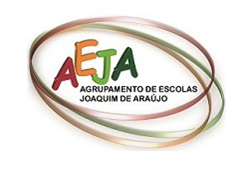 MATRIZ DA PROVA DE EXAME DE RECUPERAÇÂO DE MÓDULOS 2ª ÉPOCA DE RECUPERAÇÃO DE MÓDULOS – setembro De 2019Modalidade: TRABALHO ESCRITO 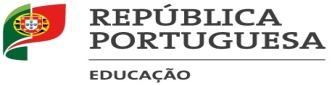 Disciplina: PortuguêsMÓDULO 1– A Poesia Lírica Trovadoresca                                                   